Муниципальное дошкольное образовательное учреждение«Детский сад №3» общеразвивающего видаКонспект КВН «Люби и знай свой Коми край»Подготовительная группа «Огонек»Разработали и провели воспитатели высшей квалификационной категории: Котельникова Ирина Вячеславовна Корюненко Ирина Сергеевнаг. Ухта 2013Цель: обобщение и систематизация знаний детей о родном крае.Задачи: воспитание ценностного отношения к своей малой Родинерасширение представлений о живой и неживой природе родного краяразвитие памяти, внимания, речи детей, а также умения рассуждать на основе работы в микрогруппах.Предварительная работа:рассматривание иллюстраций о Республике Коми, буклетов «Города Коми Края», фотоальбомабеседа «Растения и животные нашего края»чтение художественной литературы по теме (коми народные сказки, стихи, рассказы коми поэтов)заучивание пословиц и поговорок о Родинезнакомство с гербом, флагом, гимном РКрассматривание объектов  живой и неживой природы (растения, минералы)рассматривание гербария «Растения экологической тропы нашего детского сада»работа с родителями (организация экскурсии по городу Ухта)рисование условных картинок о полезных ископаемых (газ, нефть, бокситы, глина, уголь, известняк, битумы. титан)рисование эмблем командам «Ракета» и «Светлячки»карточки с начальными буквами городов республики (С, У, У, В, П, И)голубого цвета карточки с начальными  буквами рек республикикарточки с вопросами о природе Северакарточки с элементами  коми орнаментов.Конкурсы для команд:«Пословицы и поговорки о Родине»«Города Республики Коми» «Реки Республики Коми» «Природные богатства»«Природа родного края»«Узнай и назови»Конкурс капитанов     Проблемная ситуация. Накануне досуга детям подготовительных групп читают письмо, которое написала жительница коми деревни, девочка по имени Настук,   для детей  детского сада. Воспитатели создают проблемную ситуацию: как интересно написала   Настук о своем родном крае, а знают ли наши, городские дети,  о своей Коми Республике так много.Текст письма: «Природа родного края»Кому-то нравится море, кому-то тропические леса, а я люблю природу родного края. Конечно, я еще немного и недолго бывала в наших лесах, но и того, что видела, хватит, чтобы рассказывать и рассказывать об увиденном. Интереснее всего рассуждать о красоте нашей природы с теми, кто родился и вырос на юге. А еще лучше, чтобы они увидели все своими глазами. Мне кажется, что каждый, побывавший в здешних краях, навсегда сохранит в душе ощущение чистоты и красоты. Человеку романтичному покажется, что вокруг – простор и воля, реки – чистота и движение, леса – убежище и покой. А человеку с практичным складом ума понравится богатство нашего края: в недрах - огромное количество природных ископаемых, в реках – разнообразие рыб, в лесах – животный мир. Любой, побывав здесь, как будто погружается в то время, когда человек был просто частью природы, не занимая в ней исключительного положения. Кажется, что лесной мир населен множеством духов: лесных, речных, земных. В представлении коми народа, человек является частью сил природы – Леса, Неба и Земли, собранным при рождении из всего мира природы, чтобы после смерти вновь растворится в нем. Звучит очень таинственно и красиво. Растительность наших лесов и болот не так богата и пышна, как южная, но как прекрасен и неповторим каждый крохотный цветок  в течение нескольких недель, отмеренных ему недолгим северным летом.    А весной я видела в лесу, на белой моховой подушечке россыпь крохотных белых колокольчиков – гариманеллу, растение, охраняемое в Республике Коми, видела пионы (по коми «марья-моль»), тоже занесенные в Красную книгу.     Я обожаю белые ночи. Кажется, солнце только что скрылось за горизонт, и вот уже снова всплывает  над крышами домов, заливая все вокруг необыкновенным светом.    Вода в наших реках имеет необыкновенный темный цвет, но при этом она настолько прозрачна, что сквозь нее можно пересчитать все камешки на дне.     Леса – особенное украшение нашего края. Особенно осенью они красивы и загадочны. Скрученные суровыми северными ветрами стволы лиственниц напоминают японские бонсаи, а зимой, заваленные снегом стволы похожи на уснувших сказочных зверей.Ни с чем не сравнить суровую красоту нашего края. Величие природы невозможно ни выдумать, ни создать. Ее можно только открыть для себя и постараться сохранить для других. Люди устают от городской суеты, но мы помним, что совсем рядом есть прекрасная, полная тайн и загадок, земля, имя которой – Республика Коми.Мотивация деятельности. А хотите, ребята, проверить свои знания? А чтобы было интереснее, можно посоревноваться  с другой подготовительной группой. Хотите принять участие?В досуге принимают участие две подготовительные группы, две команды:«Огонек» и «Светлячки». Ход досугаКоманды заходят в музыкальный зал под коми песню  «Марья - моль» (звучит в грамзаписи), встают друг напротив друга и обмениваются приветствиями.  Затем ведущий приглашает команды занять места. В жюри приглашены родители детей группы. Ведущий называет конкурсы и  объясняет правила:- команды отвечают по очереди-не перебивают друг друга, дают подумать- за каждый правильный ответ дается очко- за каждое нарушение очко снимаетсяПервый конкурс  «Пословицы и поговорки о Родине»  (на знание пословиц о Родине)Ведущий обращается к командам:- Как называется наша малая Родина? Назовите пословицы о Родине, а чтобы не перебивать друг друга, даю вам «шур-шар», назвал пословицу. Передай «шуршунок »другому.Пословицы и поговорки о РодинеРодимая сторона - мать, а чужая-мачеха.Родина краше солнца, дороже золота.На чужой земле и весна не красна.Всяк кулик на своем болоте велик.Жить - Родине служить.На чужой сторонушке рад чужой воронушке.Родная землица и во сне снится.Нет земли краше, чем Родина наша.Береги землю родимую, как мать любимую.10.Родина – мать, умей за нее постоять.11.Для Родины своей ни сил, ни жизни не жалей.12.Родная земля и в горсти мила.13.Наш городок – Москвы уголок.14.Человек без Родины, что соловей без песни.15.Велика русская земля и везде солнышко.16. Где кто родится, там и пригодится.17. Зачем далеко, нам и здесь хорошо.18.Чужбина – калина, Родина – малина.19. Каждому свой край сладок.20.В гостях хорошо, а дома лучше.21.С родной земли – умри – не сходи.22.Русский ни с мечом, ни с калачом не шутит.23.Всякому мила своя сторона.24.За морем веселье, да чужое, а у нас горе, да свое. Второй конкурс «Города Республики Коми» ( на знание названий городов Республики Коми) Ведущий: - У меня зашифрованные картинки, нужно выложить названия городов нашей Коми Республики.      На двух мольбертах наборные полотна, на них карточки с начальными буквами городов и наборы букв. Команды выбирают 6 участников от команд. По сигналу дети сначала советуются друг с другом, а потом выкладывают названия городов на наборных полотнах. Чья команда выполнит быстрее, та получит столько очков, сколько будет правильно выложено названий. Буквы и названия городов республики:С(ыктывкар)И(нта)П(ечора)У(синск)У(хта)В(оркута)Третий конкурс  «Реки Республики Коми»(на знание названий рек Республики Коми) На двух мольбертах наборные полотна, на них карточки голубого цвета с начальными буквами рек и наборы голубых букв. Команды выбирают 6 других участников от команд. По сигналу дети сначала советуются друг с другом, а потом выкладывают названия рек на наборных полотнах. Чья команда выполнит быстрее, та получит столько очков, сколько будет правильно выложено названий. Буквы и названия рек республики:У(хта)В(ычегда)С(ысола)И(жма)Ч(ибью)П(ечора)Четвертый конкурс  «Природные богатства» (на знание полезных ископаемых Республики Коми) Выбирают  по 4 участника от команды. На столе перед участниками конкурса карточки с условными обозначениями полезных ископаемых, всего 8 штук. По сигналу дети сначала советуются друг с другом, а потом по очереди выбирают картинку, называют ее и выкладывают на свое наборное полотно. Чья команда выполнит быстрее, та получит столько очков, сколько будет правильно выложено условных картинок. Дети могут сказать, для чего используется то или иное полезное ископаемое, какую пользу приносит людям:Каменный уголь - топливоПриродный газ – топливо, пластмасса, сажа Нефть- бензин, керосин, машинные маслаИзвестняк – строительный материал, цемент, удобрениеБитумы – асфальт, рубероидГлина – кирпич, посудаТитановые руды – в наукеБокситы  - алюминий, краски.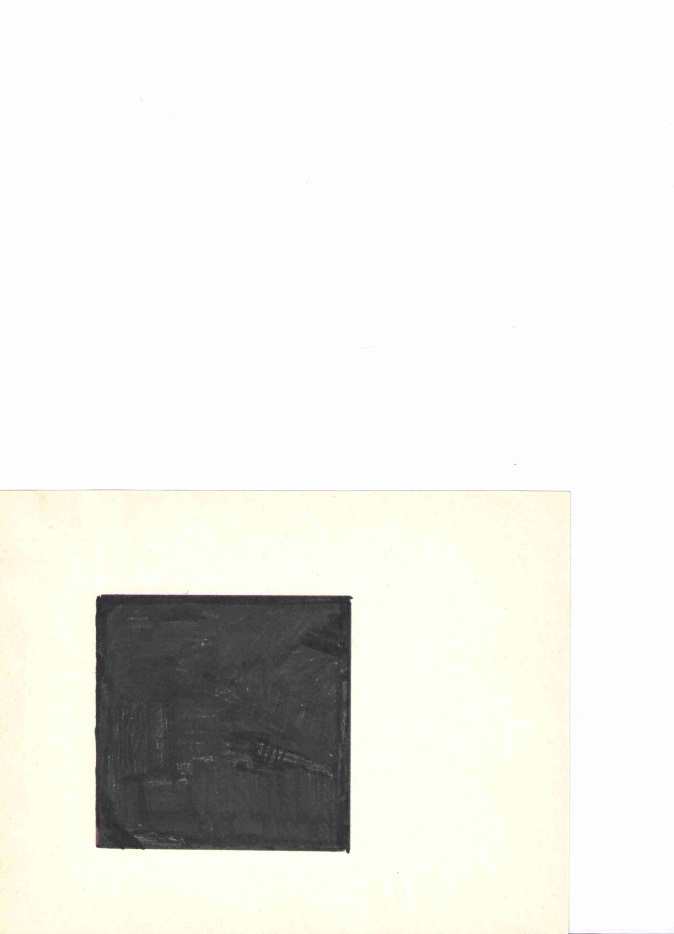 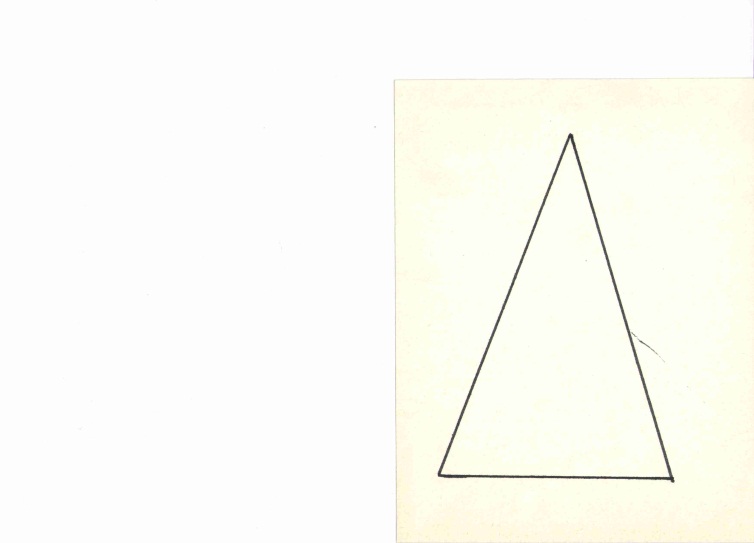 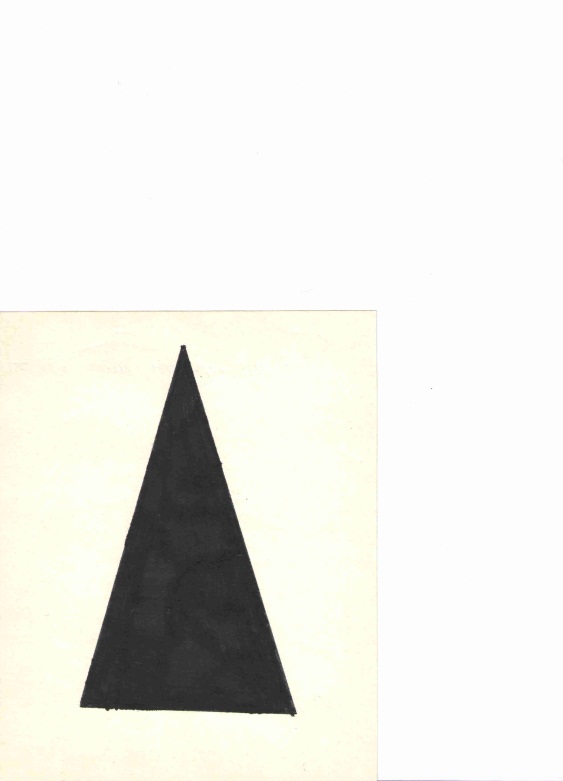 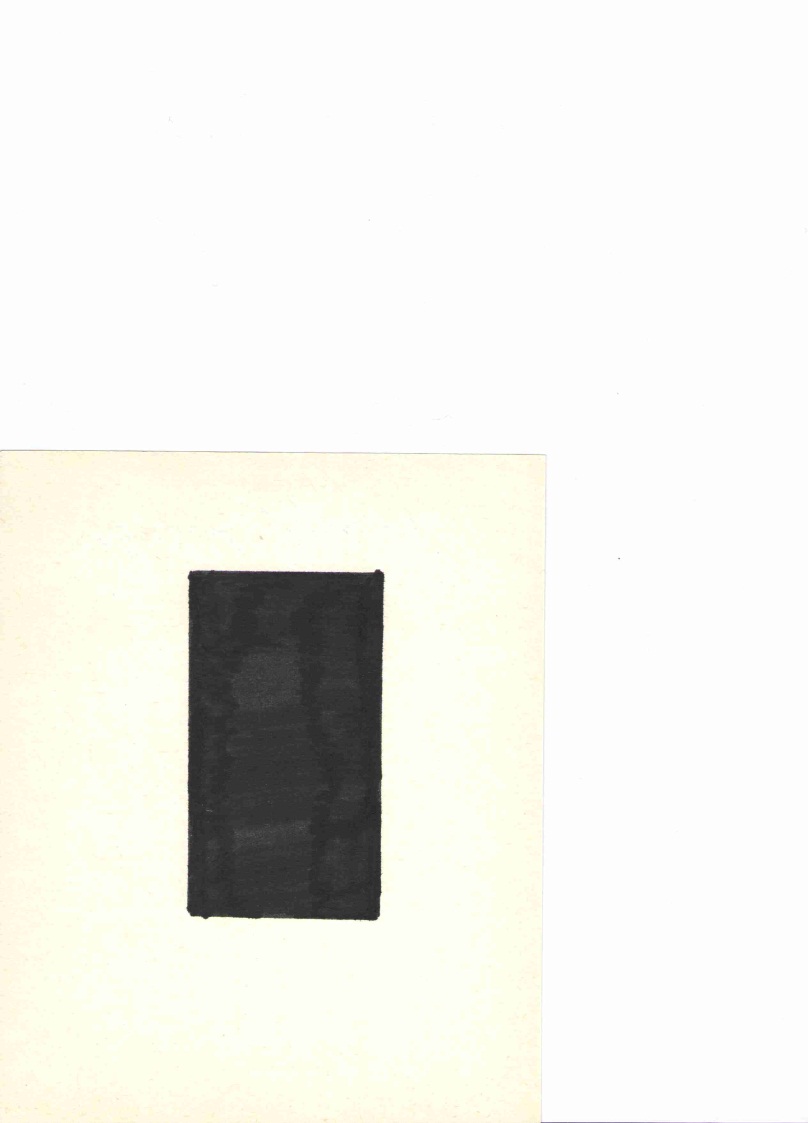 Каменный уголь       Природный газ        Нефть                     Битумы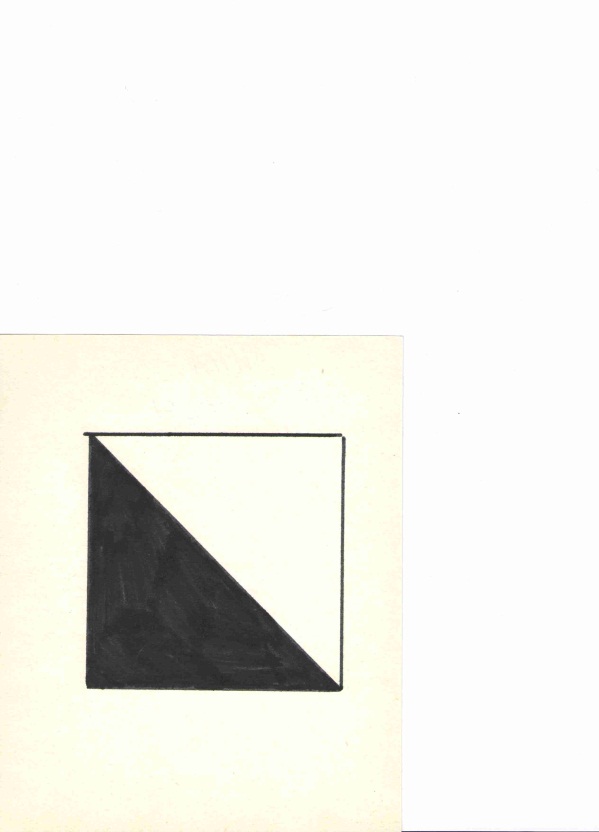 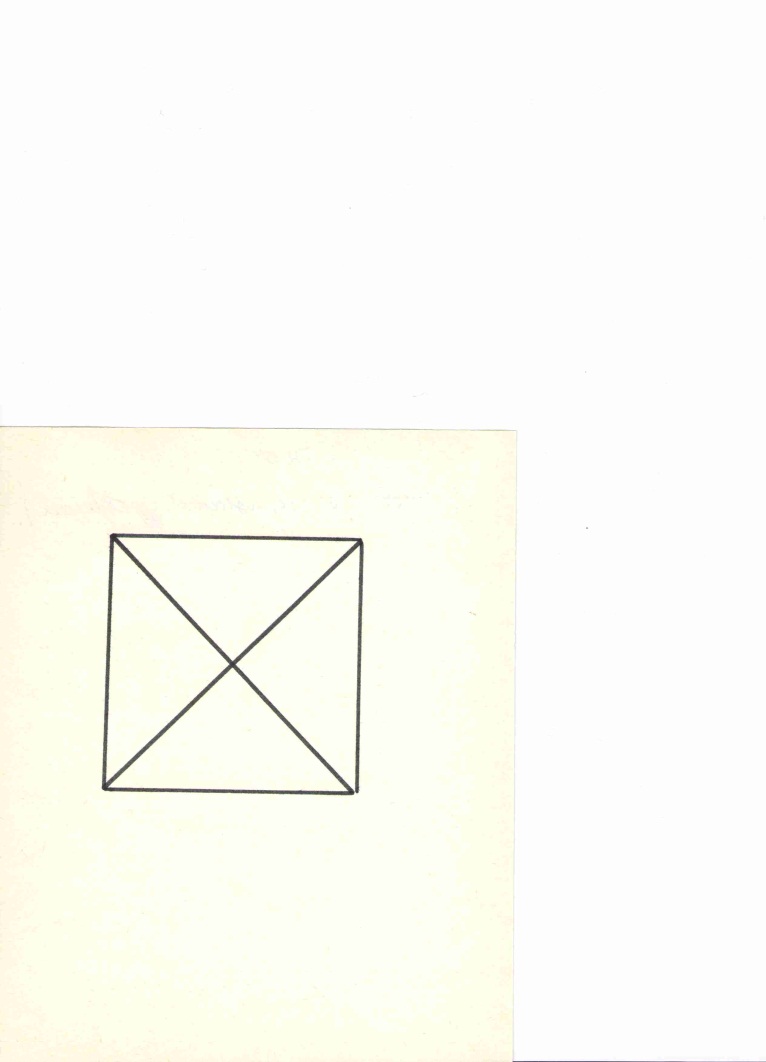 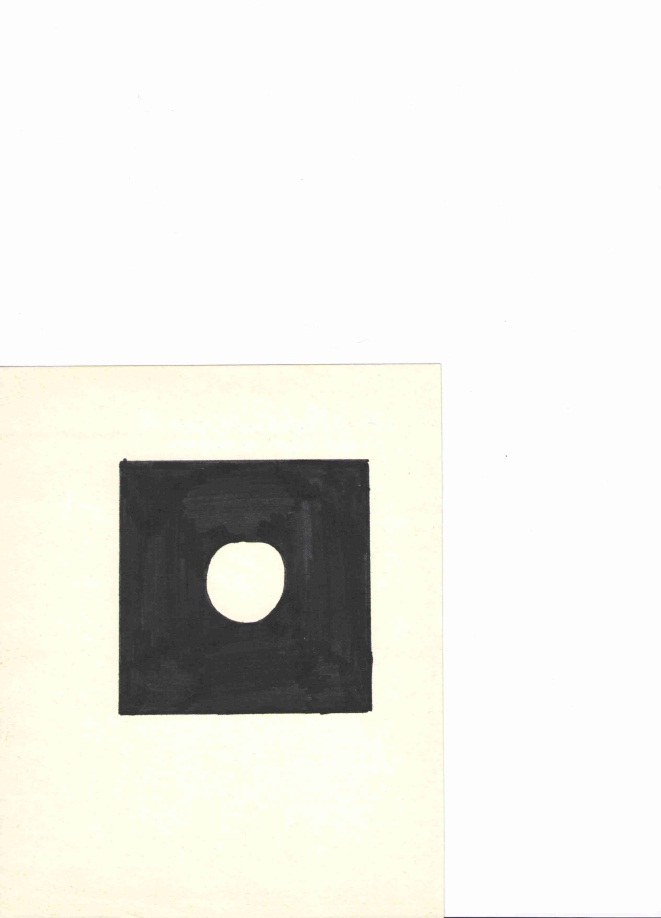 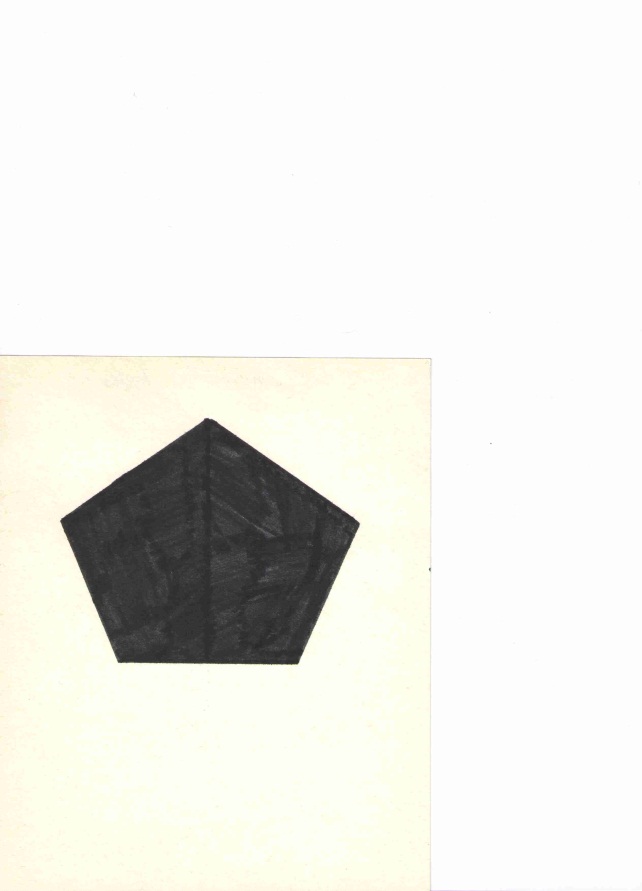        Глина                   Известняк               Бокситы                Титановые рудыДинамическая пауза. Коми игра «Невод». Выбираются «рыбы», остальные дети берутся за руки, делают «невод».  Под музыку «рыбы» плавают сквозь «невод» имитируя движения. Когда музыка останавливается     дети опускают руки  -   кто остался  внутри невода,  того «поймали».Пятый конкурс  «Природа родного края» Выбирают  по 4 участника от команды. Ведущий задает вопросы по очереди каждой команде,  четные вопросы – команде «Огонек», нечетные – команде «Светлячки».Занимательные вопросы о родном крае1.Какая северная ягода может заменить лимон (клюква)2.Какое растение называют «северной розой» (шиповник)3.Какое дерево не гниет в воде, а становится, как каменное (лиственница)4.Из корней какого растения делают лекарство «аспирин»(ива)5.Какое травянистое растение зацветает весной первым(м-и-м)6.Какое дерево все время дрожит (осина)7.Какое растение обжигает, как кипяток (крапива)8.Какое самое чистоплотное животное в лесу (барсук)9.Какое насекомое никогда не клюют птицы и почему (божью коровку, она горькая)10.Какая птица прилетает зимой на сало (синица)11.Какая птица плохо видит днем (сова)12.Какое самое коварное животное в лесу (медведь-шатун)13.Как называются зайчата, родивш. осенью (листопаднички)14.Как называются зайчата, родивш. весной (настовички)15.Как называются зайчата, родивш. летом (травнички)16.какое дерево «самое сладкое» (липа)17.Кто весной делает холмики из земли (кроты)18.Что растет у ежа на боках и спине (иголки)19.Какой самый страшный враг у белки (куница)20.Что такое «китайское яблоко» (апельсин)21.Что растет вниз вершиной (сосулька)22.Сколько ног у паука (восемь)23.Сколько ног у насекомых (шесть)24.Сколько ног у зверей (четыре)25.Сколько ног у птиц (две)26.Чем покрыто тело у рыбы (чешуей)Занимательные вопросы о родном крае1.Какое растение называют «северной мимозой»(кислицу)2.Какое растение называют доброй няней ели (березу)3.Каким ядовитым грибом лечится лось (мухомором)4.Почему весной на деревьях первые маленькие листики клейкие от смолы (смола защищает от заморозков)5.Какая охота разрешена в лесу круглый год (фотоохота)6.Кто такая «летяга» (белка, у нее перепонки по бокам туловища, парит , перелетая с ветки на ветку)7.Как называется «гнездо» белки (гайно)8.Какое животное полощет еду в воде, прежде, чем съесть(енот-полоскун)9.У какой птицы выводятся птенцы зимой (клест)10.Чем добывает пищу дятел(клювом и липким языком)11.У какого животн. детеныши рожд. три раза в год (заяц)12.Какое дерево поет (клен-из него делают музыкальные инструменты)13.Какой зверь любит купаться в грязи (кабан)14.Птенцы какой птицы не знают свою мать (кукушка)15.Какое лесное животное спит зимой только в самые лютые морозы (белка)16.Не дерево, а суковато (олень)17.Как называется хищное растение и кем оно питается (росянка, ловит насекомых липкими каплями на листьях)18.Какая птица выводит птенцов три раза за лето (воробей)19.где зимуют раки (в норках на дне водоемов)20.Что ест зимой лягушка (ничего, она спит)21.Как называется белый мох, которым питаются олени (ягель)22.Из коры какого дерева можно делать посуду (береза)23.Как называется дикий, труднопроходимый северный лес (тайга)24.Какая береза растет в тундре (карликовая березка)24. Как называется большая курица, которая живет в тайге (тетерев).Шестой конкурс   «Узнай и назови»  - нужно узнать и назвать элементы коми узора. Ведущий показывает по очереди командам элементы, дети отвечают.Седьмой конкурс Конкурс капитановназови свое полное имя, отчество, фамилию, адресрасскажи о гербе, о флаге РКсоставь рассказ по мнемокарте о жизни оленеводов Жюри подводит итоги.  Награждение команд. Ведущий хвалит детей за их знания, все хором скандируют:«Родились мы в Коми крае, это Родина моя,Лучше края мы не знаем, Всех дороже нам  она!»Команды уходят из зала.